FICHE VISA CTRDocument à remplir par la CTR pour toute dépense ou tout dépôtà retourner accompagnés des justificatifs originaux à UFOLEP OPM 7 rue André Citroën 31130 BALMA ou par mail à contact.opm@ufolep.orgSignature du responsable CTR :ANNEXE ENGAGEMENTS (à compléter si le dépôt concerne des engagements)DATEDATEDATEDénomination de la CTRDénomination de la CTRDénomination de la CTRNom du responsableNom du responsableNom du responsableOBJET (cocher la case)OBJET (cocher la case)OBJET (cocher la case) DEPENSE ou   DEPOT DEPENSE ou   DEPOT DEPENSE ou   DEPOTLa (les) facture(s) ou justificatifs doivent être joints à la fiche VISALa (les) facture(s) ou justificatifs doivent être joints à la fiche VISALa (les) facture(s) ou justificatifs doivent être joints à la fiche VISALa (les) facture(s) ou justificatifs doivent être joints à la fiche VISALa (les) facture(s) ou justificatifs doivent être joints à la fiche VISALa (les) facture(s) ou justificatifs doivent être joints à la fiche VISADATEMOTIF MOTIF MOTIF MOTIF MONTANTMONTANT TOTALMONTANT TOTALMONTANT TOTALMONTANT TOTALMONTANT TOTALPour tout règlement bancaire, cocher la case virement ou chèque et remplir le nom du bénéficiaire et l’adresse.Pour tout règlement bancaire, cocher la case virement ou chèque et remplir le nom du bénéficiaire et l’adresse.Pour tout règlement bancaire, cocher la case virement ou chèque et remplir le nom du bénéficiaire et l’adresse.Pour tout règlement bancaire, cocher la case virement ou chèque et remplir le nom du bénéficiaire et l’adresse.Pour tout règlement bancaire, cocher la case virement ou chèque et remplir le nom du bénéficiaire et l’adresse.Pour tout règlement bancaire, cocher la case virement ou chèque et remplir le nom du bénéficiaire et l’adresse. VIREMENT VIREMENTJoindre RIB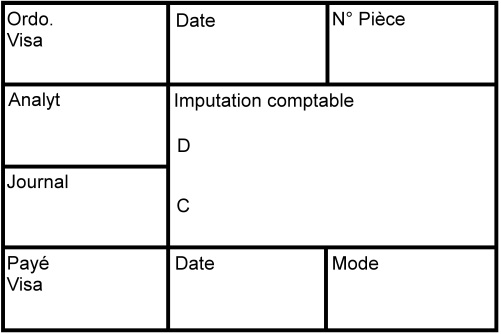 Joindre RIB CHEQUE CHEQUEÀ l’ordre de :À l’ordre de :Adresse d’envoi:Adresse d’envoi:Adresse d’envoi:Adresse d’envoi:NOM DU CLUBDATE COMPET.TYPE ET LIEU DE COMPETITIONNOMBRE DE COMPETITEURS PAR TARIFTOTALTOTAL CLUBTOTAL CLUBTOTAL CLUBTOTAL CLUBTOTAL CLUBTOTAL CLUBTOTAL CLUBTOTAL CLUBTOTAL CLUBTOTAL CLUBTOTAL CLUBTOTAL CLUBTOTAL GENERALTOTAL GENERALTOTAL GENERALTOTAL GENERAL